ГБОУ СПО КОЛЛЕДЖ АВТОМАТИЗАЦИИ И РАДИОЭЛЕКТРОНИКИ ИМ. П.И.ВОСТРУХИНАМЕТОДИЧЕСКАЯ РАЗРАБОТКАОЛИМПИАДЫПО ИСТОРИИ ОТЕЧЕСТВЕННОЙ ВОЙНЫ 1812 Г.Составитель: Арсёнова Л.Ф.МОСКВА 2012 ПОЯСНИТЕЛЬНАЯ ЗАПИСКА.В 2012 г. отмечается юбилейная дата – 200-летие Отечественной войны 1812 г. Методические материалы составлены для проведения II этапа олимпиады по истории Отечественной  войны 1812 г. Цель олимпиады -  активизация у обучающихся интереса к изучению и освоению историко -культурного наследия российского государства и реализация  компетентностного подхода к обучению.Основные задачи Олимпиады:воспитание у представителей молодого поколения гражданственности и патриотизма, уважительного отношения к интеллектуальному и духовно – нравственному богатству своего народа, осмысление ими исторически сложившихся традиций;привлечение внимания обучающихся государственных образовательных учреждений среднего профессионального образования к различным типам исторических источников;развитие ценностно-смысловых, учебно-познавательных, общекультурных и информационных компетенций ;выявление и поддержка одаренных обучающихся для участия в следующем туре олимпиадыУчастники олимпиады: студенты 1 курса  специальностей СПО.Содержание олимпиады:Выполнение задания на знание хронологии событийРазминка: задания на знание фактического материалаИнтеллектуальное лото: выполнение заданий на установление  причинно-следственных, логических связей между различными явлениями, на знание терминов, а также заданий требующих проявления смекалки и общей эрудиции КроссвордВизуальный тур: вопросы к иллюстрациям, представленным в слайд-шоу.Критерии оценки:За каждый правильный ответ участникам начисляется 1 балл. Победитель определяется по сумме заработанных баллов.ЗАДАНИЯ ОЛИМПИАДЫ«ОТЕЧЕСТВЕННАЯ ВОЙНА 1812 ГОДА»“Хронология”Расставьте события в хронологической последовательности:Переправа Великой армии через НеманСмоленское сражениеСражение у МалоярославцаПереправа французов через БерезинуБородинская битваНазначение Кутузова главнокомандующимПожар МосквыВенский конгрессРазминкаПродолжите фразу“Скажи-ка, дядя, ведь не даром,Москва, спаленная пожаром,Французам отданаВедь были ж схватки боевые,Да говорят еще какиеНе даром помнит вся Россия…2. Наполеон вел против России свою великую армию. Россия на западной границе имела три армии. Но при этом мы начали отступление. Предположите, почему?3. Первый удар французская армия в Бородинской битве нанесла по земляным укреплениям в деревне Семеновское. Под каким названием вошли эти позиции в историю Бородинского сражения.4. Наполеон, собираясь напасть на Россию рассматривал три варианта развития событий. Он говорил: “Если я возьму Киев, – говорил он, – я возьму Россию за ноги; если я овладею Петербургом, я возьму ее за голову; заняв … , я поражу ее в самое сердце”.5. В районе какого города планировалось соединить первую армию Барклая де Толли и вторую армию Багратиона?6. Где Кутузов принял командование объединенными русскими армиями?7. Еще до нападения Наполеона на Россию, когда только обсуждалась такая возможность, русский император Александр I сказал, что: “Если Наполеон вторгнется в Россию, я устрою ему вторую Испанию”. Что он имел в виду?8. Это сражение состоялось под городом, неофициальное название которого – “Ворота Москвы”. В ходе двухдневных сражений французы потеряли здесь около 20 тысяч солдат и офицеров. После отхода армии от стен этого города из него же ушло и все гражданское население. Назовите город.9. Назовите главного противника назначения Кутузова главнокомандующим русскими войсками в 1812 году?10. Как называлось выдвинутое далеко вперед укрепление на левом фланге построения русских войск на бородинском поле, уже 24 августа атакованное французами?11. Генерал А.П. Ермолов сказал об одном историческом событии: “Французская армия расшиблась о русскую армию”. О чем идет речь?12. В этой деревне на военном совете было принято решение о сдаче Москвы. Назовите название?13. Л.Н. Толстой в романе “Война и мир” так характеризовал это событие: “Дубина народной войны поднялась со всей своей грозной и величественной силой и, не спрашивая ничьих вкусов и правил… поднималась, опускалась и гвоздила французов до тех пор, пока не погибло все нашествие”. О чем идет речь?14. После ухода из Москвы Наполеон решил выйти в южные хлебные и промышленные районы, захватить Тулу. Но русские армии дали сражение в районе города … (он восемь раз переходил из рук в руки) и французы вынуждены были вернуться на старую смоленскую дорогу. У какого города произошла битва.15. Обратная дорога для французов оказалась намного страшнее, чем дорога на Москву. Во время переправы через реку… в декабре 1812 года французы потеряли более 30 тысяч человек. Назовите ее.16. Перечислите фамилии трех командующих армиями на западной границе.17. Очевидец писал об этом так: “Море огня разлилось по всем частям города. Пламя, волнуемое ветром, совершенно походило на морские волны, вздымаемые бурей. Горели магазины, жилые дома, госпитали, в которых находились русские раненые, церкви, где укрывались жители от грабителей…” Что описано в приведенном отрывке?18. Этот дворянин был командиром регулярного партизанского отряда. Прославился же он не только своими подвигами, но и лирикой. Так кто же это такой поэт и офицер?19. Уходя из Москвы французы заложили взрывчатку в основание этого храма и только доблесть горожан и проливной дождь не позволили французам осуществить свой варварский план. Как называется этот храм, являющийся и поныне визитной карточной Москвы?20 . Куда был сослан Наполеон после Венского конгресса 1814 года?Интеллектуальное лото “Отечественная война 1812 года”Будущий декабрист Михаил Сергеевич Лунин слыл отчаянным гулякой, заядлым дуэлянтом, но вместе с тем имел репутацию чрезвычайно честного, свободолюбивого и мужественного человека. За участие в Бородинском сражении он был награжден золотой шпагой “За храбрость”. А будучи членом “Союза спасения”, предлагал себя в цареубийцы. В начале войны 1812 года он послал начальству свой собственный проект относительно того, как выиграть войну с Наполеоном, в котором отводил лично себе далеко не последнюю роль. Предположите, в чем именно должна была заключаться историческая миссия Лунина, если он вполне осознавал, что, осуществляя ее, непременно погибнет?12 июня 1812 года, узнав о переходе Наполеоном русской границы, находившийся неподалеку в польском городе Вильно Александр 1 отправил к французскому императору своего министра полиции Александра Дмитриевича Балашова (1770-1837). Выехав немедленно, Балашов в ту же ночь достиг аванпостов французов. Однако аудиенция с наполеоном состоялась лишь на пятые сутки пребывания Балашова в расположении французской армии. Дело в том, что все это время русского генерала, явно испытывая его терпение, просто перевозили из одной французской части в следующую, из одного местечка в другое. Предположите, по какой причине претерпевший за это время немало лишений, но наконец-то встретившийся с Наполеоном Балашов имел все основания полагать, что ему вовсе не стоило покидать Вильно для выполнения приказа своего императора? Цель миссии Балашова заключалась в том, чтобы попытаться убедить Наполеона в его ошибке (нападение на Россию) и этим остановить войну. Интересно, что в ходе одной из бесед самоуверенный французский император спросил русского генерала: “Каков самый подходящий путь на Москву?”. На что Балашов ответил: “Есть много дорог на Москву, Карл XII, например, шел через…”. Предположите, какой знаменитый город Российской империи назвал Балашов, пытаясь тем самым предостеречь Наполеона в его стремлении поставить Россию на колени?Почти сразу после того, как 12 июня 1812 года армия Наполеона перешла Неман, русский посол в Англии граф С.Р. Воронцов в своем дневнике сделал следующую запись: “Если Наполеон будет нас преследовать, он погиб… он кончит тем, что будет истреблен… нашей верной союзницей”. Подумайте, какую именно союзницу России имел в виду граф Воронцов, пророчество которого вполне оправдалось?Великая заслуга этого героя Отечественной войны 1812 года заключалась не только в том, что он еще перед вторжением Наполеона указывал на необходимость заманивания неприятеля вглубь страны (тогда об этом говорили многие). Будучи великим стратегом, он взял на себя ответственность за выполнение непопулярного в русском народе плана. Назовите этого военачальника, труднопроизносимую фамилию которого простые солдаты, недовольные производимым им отступлением, переиначили в “Болтай да и только”?За всю военную карьеру пуля дважды попадала ему в голову. Первая (1774 г. при взятии неприятельского укрепления в деревне Шумне) вошла в левый висок и вышла у правого глаза. Столь же опасна была и вторая пуля, пробившая ему голову в 1788 году у турецкой крепости Очаков. Врач, лечивший его, писал: “Надобно думать, что само Провидение сохраняет этого человека для чего-нибудь необыкновенного, потому что он исцелился от двух ран, из коих каждая смертельна”. Назовите имя этого человека, вошедшего в русскую историю как спаситель Отечества.Великому французскому полководцу Наполеону Бонапарту приписывают следующий знаменитый афоризм: “Каждый французский солдат носит в своем ранце маршальский жезл”. Назовите известную русскую пословицу 19 века, которая в более простой и понятной форме передает смысл крылатого выражения Наполеона.В ходе Отечественной войны 1812 года русские солдаты, воюя с французами, иногда, как правило, ночью, по ошибке убивали своих же офицеров – выходцев из дворянских семей. Предположите, по какой причине происходили подобные трагические ошибки?Солдаты, покидавшие Москву, шли угрюмо, не разговаривая, глядя в землю, некоторые даже плакали. Неожиданно в двух батальонах московского гарнизона, которые едва ли не последними покидали город, заиграла музыка. “Какая каналья велела вам, чтобы играла музыка?” – закричал командующий авангардом русской армии генерал от инфантерии Михаил Андреевич Милорадович (1771-1825) командиру гарнизона генерал-лейтенанту Брозину.  Брозин ответил, что, по уставу Петра Великого, когда гарнизон оставляет крепость, то играет музыка. Как вы думаете, что нашёлся ответить на этот”железный” аргумент Милорадович (также упоминая устав Петра Великого), приказавший всё же музыку прекратить?Дисциплина французской армии во время пребывания её в Москве расшаталась неимоверно. Причём, по воспоминаниям москвичей, представители различных народов, входивших в орду Наполеона, в этом плане существенно отличались друг от друга. Например, сами французы, и в особенности “старая гвардия”, почти не принимали участия в грабежах. Поляки и баварцы, наоборот, проявили себя самыми жестокими истязателями и варварами. Много жалоб у населения было и на пруссаков. Предположите, представителей какой ещё исторической провинции Германии, также не гнушавшихся насилием, русские на свой лад окрестили “беспальцами”?Уже в ходе отступления французской армии из Москвы, после битвы у Малоярославца, 25 октября Наполеон чуть было не попал в плен к казакам. В самый последний момент на выручку к императору едва подоспели два французских эскадрона, и казаки, значительно меньшие числом, были вынуждены отступить. Вечером этого же дня Наполеон призвал к себе своего личного доктора Ювана. Объясните, что потребовал у Ювана чудом спасшийся “покоритель Европы”, избежавший, кстати, в стычке с казаками даже лёгкого ранения? В “Записках” И. Жиркевича (“Русская старина”, 1874 г.) имеется один примечательный эпизод, характеризующий прекрасное расположение духа Кутузова после удачного сражения 4-6 ноября 1812 г. при Красном (французы потеряли до 6 тыс. убитыми и 20 тыс. пленными). Фельдмаршал в присутствии собравшихся офицеров достал из кармана и прочитал присланную ему лично Иваном Андреевичем Крыловым новую басню. Предположите, какая именно басня Крылова так понравилась Кутузову, что ему даже пришлось, сняв шляпу, указать на свои седые волосы, дабы тем подчеркнуть сходство описанных в басне событий с реальным положением дел для Наполеона в конце войны?При отступлении наполеоновской армии из России французские солдаты достаточно часто попадали в плен к русским крестьянам и партизанам. Выходя с поднятыми вверх руками, французы, как правило, произносили по-французски: “Шер ами!” (т.е. “дорогой друг”), чтобы максимально, по их понятиям, расположить к себе русских. Крестьяне так часто слышали эти слова, что, слегка переиначив и соединив их на свой лад, стали называть так оборванных и голодных французов. Назовите это по-прежнему популярное в России слово.В Толковом словаре живого великорусского языка Владимира Даля слово “шваль” трактуется как “шушваль, шушера, сволочь или сброд, дрянной людишка”, т.е. имеет совершенно определённый презрительный и брезгливый оттенок. Интересно, что это слово, практически не изменившись, перешло в русский язык из французского. Однако там слово “cheval” имеет совсем другой смысл и обозначает “лошадь” – красивое и грациозное животное. Попытайтесь объяснить, каким образом события 1812 г. способствовали столь удивительному и нелепому превращению? Общеизвестно, что Париж – законодатель мод. Однако когда в 1814 г. в него вошли в составе союзнических войск казаки, они не только не испытали на себе влияния моды, но, напротив, ввели в моду то, что раньше французы не носили. Предположите, какой именно непременный атрибут русского казачества стал необычайно популярен среди некоторой части французского общества? В Париже на Монмартре есть кабачок “Матушка Катрин”. Её украшает мемориальная доска, на которой написано, что именно сюда забегали стоявшие в Париже казаки, чтобы “пропустить” рюмочку-другую. Какое новое название целой сети подобных заведений, распространённых теперь по всему миру, родилось и 1815г. именно потому, что русские казаки очень спешили? Медаль в память Отечественной войны 1812 г. предполагалось выполнить с профильным портретом императора Александра I. Однако по каким-то неведомым причинам вместо этого изображения медаль была отчеканена с лучезарным “всевидящим оком” Всевышнего. На её обратной стороне имелась соответствующая надпись: “Не намъ, не намъ, а Имени Твоему”. Однако ветераны 1812 г. сходились во мнении, что окружённое лучами око (т.е. глаз) символизировал совершенно определённое лицо. Предположите, чей единственный глаз предпочитали видеть солдаты в изображённом “оке Всевышнего”?КРОССВОРД «Отечественная война .»По горизонтали  1.	- полевые земляные укрепления в виде наконечника стрелы, вершиной тупого угла к противнику. Прикрывали пехоту и артиллерию.5.	- часть войск или флота, находящаяся впереди главных сил, передовой отряд; 6.	- вид тяжелой кавалерии в европейских армиях конца XVI-начала XX в., в России с XVIII в. Имели кирасу и каску, вооружение - палаш, карабин и пистолет.7.	- укрепление сомкнутого вида, как правило земляное, с валом и рвом, предназначенное для круговой обороны.8.	- отборная, привилегированная часть войска. Возникла в 1690-е из бывших "потешных" Семёновского и Преображенского полков Петра I.По вертикали2.	- название пехоты в ряде зарубежных государств. В России в XVIII-начале XX вв.          Данный термин применялся наравне с термином "пехота".3.	- наплечные знаки различия военнослужащих. В русской армии и флоте носились преимущественно офицерами, генералами и адмиралами.4.	- часть войск или флота, находящаяся позади главных сил при походном движении и обеспечивающая безопасность тыла6.	- высокий головной убор с круглым дном, козырьком, подбородочным ремнем и различными украшениями. 8.	- вид легкой кавалерии в европейских, в том числе русской армиях в XVII-XX вв., в войне .  было 12 полков.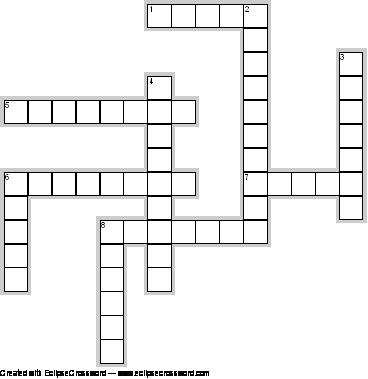 БЛАНК ОТВЕТАХронологияРазминкаИллюстративный рядХрам Христа Спасителя_____построен в память Отечественной войны___________________________________________________Казанский собор______похоронен Кутузов,______________________________________________________Эталон ответов на задания интеллектуального лото “Отечественная война 1812 года”Он собирался тайно пробраться в лагерь французов и заколоть Наполеона кинжалом.За это время Наполеон уже занял Вильно и встреча его с Балашовым состоялась в той самой комнате, где пять дней назад русский генерал получал последние инструкции от своего императора.“Одна из них ведет через Полтаву”, – недвусмысленно сказал Балашов, напоминая Бонапарту печальную судьбу еще одного “завоевателя” России – шведского короля Карла XII.Воронцов имел в виду русскую зиму, постоянную и верную союзницу России.Михаил Богданович Барклай-де-Толли (1761 – 1818)Михаил Илларионович Голенищев-Кутузов (1745 – 1813). Под его руководством с августа 1812 года русская армия не только спасла Отечество, но и разгромила армию наполеона, освободив при этом половину ЕвропыПлох тот солдат, который не мечтает стать генералом.Подобные трагические случайности происходили оттого, что русские офицеры-дворяне общались между собой только по-французскиМилорадович привёл ещё более веский аргумент: “А где написано в уставе Петра Великого о сдаче Москвы?Так русские крестьяне, мало знакомые с территориальными особенностями Германии, называли вестфалъцев, также входивших в орду Наполеона Напуганный император Франции приказал Ювану изготовить для себя флакон с ядом, чтобы в будущем в подобной ситуации не попасть в плен живым.М.И. Кутузов впервые 17 ноября 1812 г. прочитал присланную ему И,А. Крыловым новую басню “Волк на псарне”. “Ты – сер, а я, приятель, – сед” – судя по всему, как раз в этом месте Кутузов обнажил свою седую головуРусские крестьяне несколько изменили эти слова. Вначале получились “шарамы”, затем ещё более экзотично – “шаромыги” или “шаромыжники При отступлении армии Наполеона на русских дорогах лежали тысячи конских трупов. Неприятный вид этих останков, а по весне и запах, стали ассоциироваться у русских с тем, как их называли сами французы. Именно по этой причине красивое французское слово “cheval” приобрело в России совершенно иной смысл. Подражая казакам, французские мужчины стали носить бороды Русские казаки, стирана, не попасться на глаза своему начальству, очень спешили и поторапливали персонал этого кабачка словами: “Быстро! Быстрее!”. С тех пор во многих странах мира есть заведения быстрого обслуживания посетителей, которые так и называются – “Бистро” В изображённом на медали “оке Всевышнего” солдатам виделся единственный глаз их любимого полководца М.И. Кутузова12657348№Ответ1Про день Бородина2Французская армия в три раза численно превосходила три русские армии вместе взятые3Багратионовы флеши4Москва5Витебск6Царево Займище7Официально разрешит создавать партизанские отряды8Смоленск9Александр 110Шевардинский редут11Бородинская битва12Фили13Партизанское движение14Малоярославец15Березина16М.Б. Барклай-де-Толли, П.И. Багратион, А.П. Тормасов17Пожар Москвы18Денис Васильевич Давыдов19Покровский собор или Храм Василия Блаженного20На остров Эльба.№Портрет№Событие1Багратион1Военный совет в Филях2Александр2Бородино3Герасим Курин3Переправа через Неман4Давыдов4Пожар Москвы5Барклай5Березина6Наполеон7Василиса Кожина8Кутузов